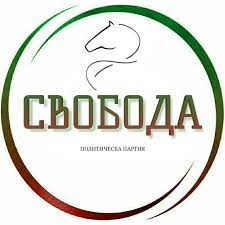 ПРИЛОЖЕНИЕ, изготвено в съответствие с изискванията на т. 24.1 и т. 24.2 от СС 1 – „Представяне на финансови отчети”НА ПОЛИТИЧЕСКА ПАРТИЯ„СВОБОДА“ЗА 2022 Г.Правен статутПП „СВОБОДА“ е вписана в регистъра на политическите партии  под № 360 на 24.06.2008 г. Седалище и адрес на управление: гр.София, ПК 1164, Столична община, район Лозенец, ул.Д-р Кръстьо Сарафов № 21Партията се представлява от  председателя Владимир  Чавдаров Симеонов.Организационен съвет в състав: Елена  Алексиева, Владимир Чавдаров   Симеонов, Станислав  Йорданов, Марин  Маринов и  Гергана Димитрова.Висш контролно – ревизионен съвет в състав:   Маргарита  Ананиева, Александър   Цочев,  Габриела Славчева, Борислав Киряков,  и Нели  Стриклер.Политическа партия СВОБОДА осъществява дейността си при спазване на Закона за политическите партии и Закона за счетоводството. Основният документ, на който се подчиняват организацията и дейността на партията, е нейният Устав. Политическа партия СВОБОДА се изгражда на териториален принцип в съответствие с административното деление на страната, професионалните и обществените интереси на нейните членове.Основни елементи на вътрешната структура на партията са: основни партийни организации, местни организации и национални органи на партията.Национални органи на партията са:Организационен съвет на партията, който приема, изменя и допълва Програмата и Устава на партията, определя насоките на предизборната и парламентарната й дейност, избира председател и членове.Организационният съвет на СВОБОДА – осъществява политическата дейност на партията в периода между заседанията и.Изпълнителният състав на СВОБОДА – изпълнява решенията на организационния съвет на СВОБОДА и осъществява оперативно-политическото ръководство на партията.Висшият контролно-ревизионен съвет е общопартийната контролна комисия, който следи за спазване на устава и правилниците за неговото приложение; проверява финансовата, организационната и деловодната дейност на органите и организациите на партията свързана с тяхното функциониране, както и други правомощия съгласно Устава на СВОБОДА.Политическа партия СВОБОДА извършва политическа дейност съгласно действащото законодателство в Република България, като съдейства за формиране и изразяване на политическата воля на гражданите с избирателни права чрез избори или по други демократични начини, за участие в управлението на държавата и местното самоуправление, както и за участие в органите на Европейския съюз. Политическата дейност на партията е доминирана от обичайни за демократична държава събития, като избори за парламент на България и с различни като мотиви и интензивност протести на групи от хора.Основната цел на СВОБОДА е да води политика, която в най-голяма степен отговаря на потребностите на мнозинството от хората. По конкретно партията защитава идеите на демократично и справедливо управление, както и отстояването на умерена и адекватна политика в условията на изострено политическо напрежение и икономическа криза, която едновременно подкрепя принципите на демократичност и защита на човешките права, защитавани от идеалите на Европейския съюз, а в същото време защитава най-добре икономическите, политическите и обществени интереси на единна, независима и силна България.  В обстановка на неизпълнени политически ангажименти на управляващите, СВОБОДА има за цел да се утвърди като успешна алтернатива на това управление, вредно за България.Сред най-важните задачи на СВОБОДА са дейности за създаване на единна и силна България, която е независима както икономически така и политически както на територията на Европа, така и в световен мащаб. СВОБОДА има намерение да подкрепя своите партньори от европейския съюз и НАТО, но също така има за цел реформиране на държавата, изкореняване на корупцията, подкрепа за съдебната реформа и постигане на вътредържавен икономически и политически стабилитет.СВОБОДА се бори за запазване на суверенитета на страната. Военният конфликт в Украйна създаде политически прецедент, в който България се озова на кръстопът между големи политически и военни сили. В политическите идеи на партията основният принцип е независимостта на страната, както и нейният неутралитет по отношение на намеса във военен конфликт. В тази връзка Политическа партия Свобода си постави за цел да защитава интересите на своите политически партньори, но в същото време да направи всичко възможно да запази страната от евентуална активна намеса във военен конфликт.Пандемията от Ковид-19 нанесе огромни щети както върху здравната система на България, така и върху социалния и обществен живот на гражданите. Във връзка с пагубните политически и социални последствия СВОБОДА подкрепя политика в посока на взимане на превантивни мерки и укрепване на здравната система с цел адекватен, решителен и успешен отговор на държавата при бъдещи подобни събития.Партия СВОБОДА подкрепя разделното изхвърляне на отпадъците, дейности за развитие на зелената енергия рециклирането и политики и дейности за борба с глобалното затопляне и световното замърсяване.Очакваното бъдещо развитие на Политическа партия СВОБОДА е разширяване на членската маса, добиване на популярност и утвърждаване на политическите позиции с цел отстояване на интересите и принципите на партията.Към 31.12.2022 г. Политическа партия СВОБОДА не е извършвала действията в областта на научноизследователската и развойната дейност.Към 31.12.2022 г. Политическа партия СВОБОДА не е придобила собствени акции и или други финансови инструменти/Към 31.12.2022 г. Политическа партия СВОБОДА няма налични клонове.През 2022 година партията прилага приетата счетоводна политика в съответствие с принципите и изискванията на Закона за счетоводството, Националните стандарти за финансови отчети на малки и средни предприятия, Примерния национален сметкоплан, Устава на партията, а също така и на други вътрешни актове, отразяващи спецификата на дейността. Счетоводната политика е съобразена с изискванията на СС 9 –„Представяне на финансови отчети на предприятията с нестопанска дейност” и с всички останали счетоводни стандарти. През годината счетоводната политика не е променяна.Счетоводството е организирано на основните принципи, посочени в Закона за счетоводството: текущо начисляване на всички приходи и разходи към момента на възникване, независимо от момента на плащането, предпазливост, същественост, предимство на съдържанието пред формата. При организирането на счетоводния процес се спазват изискванията за законосъобразност, документиране на стопанските операции, пълно и достоверно отразяване на стопанските операции. Всички счетоводни документи се регистрират хронологично. Всички приходи и разходи се планират ежегодно с проектобюджет на партията и след приемането му от органите на СВОБОДА, той става бюджет на партията. Приходите и разходите се потребяват целево единствено за основната дейност на партията, която през 2022 година се осъществяват съгласно Устава на партията и НСС.Всички разходи се документират и отчитат на централно ниво и се изготвя общ финансов отчет на партията, който отразява цялостната ѝ дейност. В първичните документи се съхраняват документите за броя на членовете и събрания членски внос.През 2022 г. Партия СВОБОДА не е събирала членски внос. Разходите се одобряват от Председателя на СВОБОДА. Контрол по целесъобразността на извършените разходи се осъществява и от контролния орган на партията. Финансовият отчет на партията е съставен към 31.12.2022 година в хиляди лева и обхваща едногодишен период.Приходите за отчетната година са в размер на 171071.49 лева. Всички приходи са получени от дарения.През 2022 г. Партия СВОБОДА участва в Парламентарни избори за 48-мо народно Събрание като част от Коалиция „БЪЛГАРСКИ ВЪЗХОД“. По сметките на Политическа партия СВОБОДА са е постъпила Държавна субсидия в размер на:Държавна субсидия:  77037.00 лв.Субсидията е отразена като резерв.Разходите са в размер на 172953.35 лв. в т.ч.:№ ПОКАЗАТЕЛИ 31.12.2022г.(лв.)Разходи за Реклама: 161982.77 лв.Разходи за счетоводни услуги: 1200 лева.Разходи за външни услуги: 8578 лв.Други разходи, разплащане без документ: 712 лв.Финансови разходи: 662.58За 2022 г. СВОБОДА формира загуба в размер на 1780.38 лева.Задължения:КИПРИЯ ЕООД: 1200 лв.Владимир Чавдаров Симеонов: 5770 лв.Вземания: Стефан  Янев: 2728.51 лв.Към 31.12.2022 г. Политическа партия СВОБОДА няма дълготрайни активи.Към 31.12.2022 г. Политическа партия СВОБОДА има касова наличност в размер на 66.78.лв.Не са настъпвали важни събития след датата на съставяне на Годишния финансов отчет.Годишният финансов отчет е заверен от регистриран одитор.ПП СВОБОДА е осигурила публичност и прозрачност на дейността си чрез публикации в интернет пространството, подаване на информация към публичните регистри на „СМЕТНА ПАЛАТА“  Финансовият отчет представя достоверно резултатите и финансовото състояние на партията, отразява икономическата същност на събитията и операциите.Годишният доклад за дейността е изготвен в съответствие с чл.39 от Закона за счетоводството. Председател на ПП СВОБОДА:Владимир Симеонов